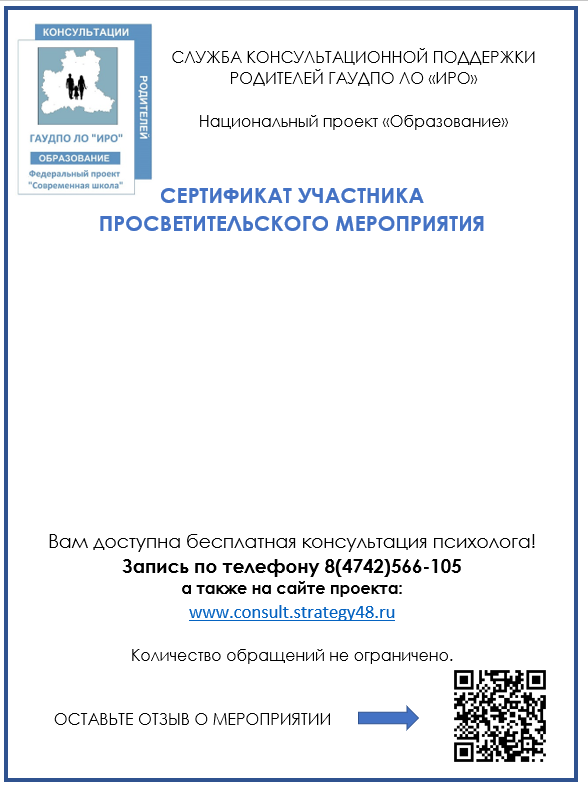                                           Название мероприятия                                               № 00000, от                                                  ФИО участника